NOTÍCIASDepartamento de Bioquímica e Biologia Molecular obtém primeira patente concedida no Brasil07/08/2017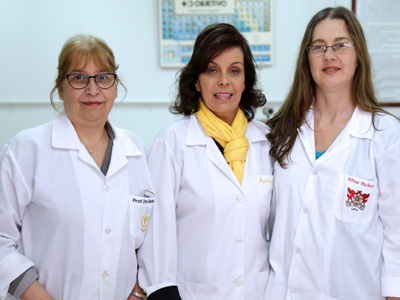 Marisa (esq.) e Virgínia (centro) contam com apoio de estudantes, como a doutoranda Nívea PachecoJá reconhecida pelas pesquisas que atestam a macaúba como fonte para a produção de biodiesel, a UFV confirma agora uma propriedade cosmética dessa palmeira, encontrada em boa parte do território brasileiro. O Departamento de Bioquímica e Biologia Molecular (DBB) recebeu, em julho, a sua primeira carta patente concedida no Brasil com um sabonete que tem em sua fórmula o óleo da polpa de macaúba. A patente veio sete anos depois de o pedido ter sido depositado no Instituto Nacional da Propriedade Industrial (INPI) pelas professoras Marisa Alves Nogueira Diaz e Virgínia Ramos Pizziolo, em parceria com o Departamento de Fitotecnia (DFT) devido à participação do professor Sérgio Yoshimitsu Motoike e do técnico Francisco de Assis Lopes. Todo o processo teve o suporte da Comissão Permanente de Propriedade Intelectual, que auxiliou na elaboração de documentos para o depósito e acompanhamento do pedido até a concessão.O sabonete produzido pelas pesquisadoras do DBB traz em sua fórmula uma mistura com óleo de macaúba, rico em betacaroteno (vitamina A), o que, segundo elas, confere um efeito sinérgico na restauração da epiderme. As professoras explicam que, “além de ser emoliente, prevenir o envelhecimento precoce contra radicais livres, a vitamina A - também conhecida como retinol - age na manutenção dos tecidos epiteliais”. O sabonete apresenta ainda em sua composição substâncias com propriedades bactericida e cicatrizante, que podem combater doenças, como dermatite e micose. O resultado, portanto, é um produto cujo uso contínuo ajuda na assepsia e na melhora da textura da pele, tornando-a mais suave devido ao alto poder emoliente do óleo de macaúba. As pesquisadoras também desenvolveram, com o óleo, um sabonete com ação terapêutica para prevenção e controle da mastite bovina. Esse produto, que também já teve o pedido de patente depositado, leva em suacomposição extrato da planta Salvinia auriculata e derivados.Marisa Diaz e Virgínia Pizziolo contam que a ideia da produção dos sabonetes foi uma sugestão do professor Sergio Motoike - coordenador da pesquisa em macaúba no programa de pós-graduação em Fitotecnia da UFV - e do técnico Francisco Lopes, que integra a equipe. Foram eles que forneceram às professoras o óleo da polpa, coletado na plantação que o grupo mantém na Estação Experimental de Araponga (MG). A qualidade do óleo é assegurada com a extração no tempo certo, antes de o fruto, perecível, estragar. Motoike já conhecia o trabalho das professoras com sabonete, o que, inclusive, as destaca na área de extensão. Desde 2007, a professora Marisa oferece, ininterruptamente, na Semana do Fazendeiro o curso de Sabão Rural e, desde 2009, o de Sabonete Medicinal, juntamente com a professora Virgínia. Ela também já esteve à frente do projeto Produção de sabão com propriedades farmacológicas aliada à conscientização ambiental e sustentabilidade através da reciclagem de óleo vegetal residual, apoiado pela Fundação de Amparo à Pesquisa do Estado de Minas Gerais (Fapemig).Pesquisas
A patente obtida é a primeira das 11 já depositadas pelas professoras, que dividem a coordenação doLaboratório de Bioquímica e Química de Produtos Naturais (BioNat) da UFV. Ali, elas pesquisam e desenvolvem formulações antimicrobianas, antioxidantes e antitumorais a partir da flora e de microrganismos encontrados no entorno de Viçosa e na Mata Atlântica, e também por meio de síntese orgânica. Candeia da serra, quina da serra, losna, cravo, canela e calêndula são algumas das plantas mais estudadas devido às suas propriedades antimicrobiana e cicatrizante. É em torno da atividade cicatrizante, por sinal, que o estudante de doutorado do programa de pós-graduação em Bioquímica Aplicada Leandro Jose Gusmão vem realizando, sob orientação da professora Marisa, um estudo farmacológico e de farmacocinética da planta Remijia ferruginea. Com estudo in vivo, o objetivo é entender, por exemplo, o mecanismo de ação do produto desenvolvido a partir dessa planta, com grande capacidade cicatrizante. Outra linha de pesquisa do BioNat tem como foco o câncer de pele do tipo melanoma. A partir de compostos sintetizados no laboratório, elas desenvolvem formulações para o tratamento desse tipo de câncer.As professoras, que são formadas em Farmácia e Bioquímica, reconhecem o longo caminho que há entre a obtenção de uma patente e a colocação do produto no mercado. Há uma série de testes a serem feitos. Muitos, inclusive, segundo explicam, não podem ser realizados na UFV, uma vez que a instituição não dispõe de um laboratório de farmacotécnica e farmacocinética, que daria mais agilidade e eficiência ao trabalho. Embora não haja ainda interação com uma empresa específica para a comercialização do sabonete - um dos muitos produtos desenvolvidos pelo BioNat - as professoras Marisa e Virgínia se dizem satisfeitas com os resultados das pesquisas, que têm sempre o apoio da Fundação de Amparo à Pesquisa do Estado de MInas Gerais (Fapemig), do Conselho Nacional de Desenvolvimento Científico e Tecnológico (CNPq) e da Coordenação de Aperfeiçoamento de Pessoal de Nível Superior (Capes). Para elas, a patente é um importante reconhecimento do trabalho que realizam na UFV, onde ingressaram há pouco mais de uma década.Adriana Passos
Divulgação Institucional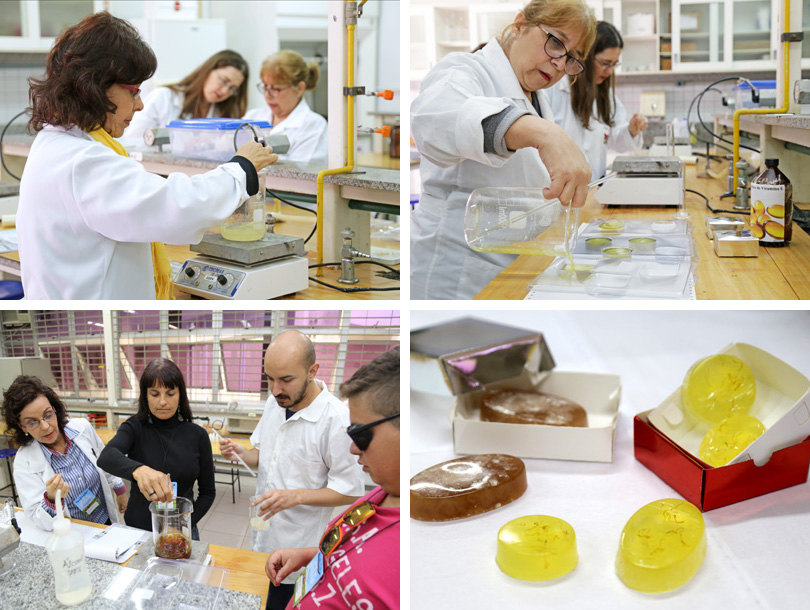 Há dez anos, as professoras oferecem cursos na Semana do Fazendeiro